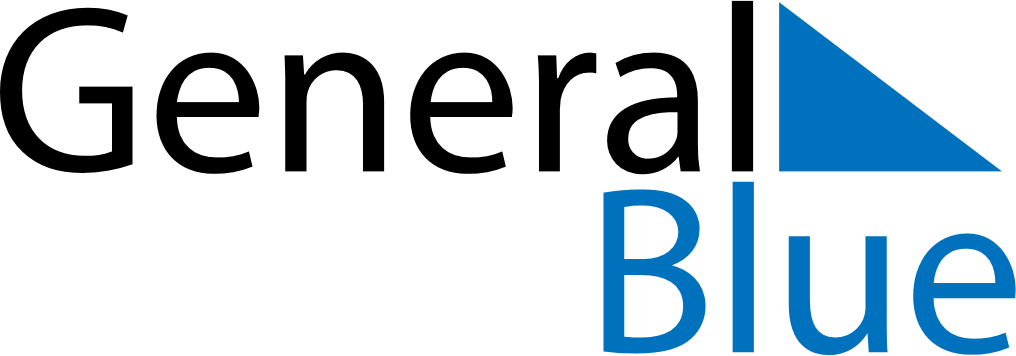 June 2021June 2021June 2021VenezuelaVenezuelaSUNMONTUEWEDTHUFRISAT1234567891011121314151617181920212223242526Battle of Carabobo27282930